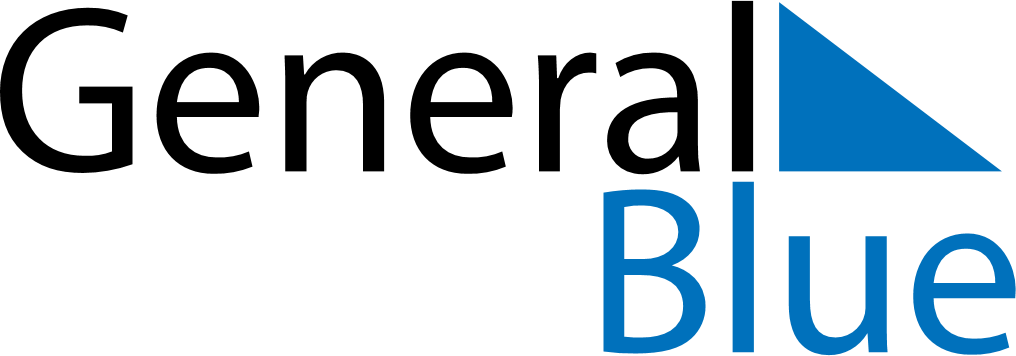 May 2024May 2024May 2024May 2024May 2024May 2024Piura, Piura, PeruPiura, Piura, PeruPiura, Piura, PeruPiura, Piura, PeruPiura, Piura, PeruPiura, Piura, PeruSunday Monday Tuesday Wednesday Thursday Friday Saturday 1 2 3 4 Sunrise: 6:21 AM Sunset: 6:17 PM Daylight: 11 hours and 55 minutes. Sunrise: 6:21 AM Sunset: 6:17 PM Daylight: 11 hours and 55 minutes. Sunrise: 6:21 AM Sunset: 6:17 PM Daylight: 11 hours and 55 minutes. Sunrise: 6:21 AM Sunset: 6:16 PM Daylight: 11 hours and 54 minutes. 5 6 7 8 9 10 11 Sunrise: 6:21 AM Sunset: 6:16 PM Daylight: 11 hours and 54 minutes. Sunrise: 6:21 AM Sunset: 6:16 PM Daylight: 11 hours and 54 minutes. Sunrise: 6:21 AM Sunset: 6:16 PM Daylight: 11 hours and 54 minutes. Sunrise: 6:21 AM Sunset: 6:16 PM Daylight: 11 hours and 54 minutes. Sunrise: 6:22 AM Sunset: 6:15 PM Daylight: 11 hours and 53 minutes. Sunrise: 6:22 AM Sunset: 6:15 PM Daylight: 11 hours and 53 minutes. Sunrise: 6:22 AM Sunset: 6:15 PM Daylight: 11 hours and 53 minutes. 12 13 14 15 16 17 18 Sunrise: 6:22 AM Sunset: 6:15 PM Daylight: 11 hours and 53 minutes. Sunrise: 6:22 AM Sunset: 6:15 PM Daylight: 11 hours and 53 minutes. Sunrise: 6:22 AM Sunset: 6:15 PM Daylight: 11 hours and 52 minutes. Sunrise: 6:22 AM Sunset: 6:15 PM Daylight: 11 hours and 52 minutes. Sunrise: 6:22 AM Sunset: 6:15 PM Daylight: 11 hours and 52 minutes. Sunrise: 6:22 AM Sunset: 6:15 PM Daylight: 11 hours and 52 minutes. Sunrise: 6:22 AM Sunset: 6:15 PM Daylight: 11 hours and 52 minutes. 19 20 21 22 23 24 25 Sunrise: 6:22 AM Sunset: 6:15 PM Daylight: 11 hours and 52 minutes. Sunrise: 6:23 AM Sunset: 6:15 PM Daylight: 11 hours and 51 minutes. Sunrise: 6:23 AM Sunset: 6:15 PM Daylight: 11 hours and 51 minutes. Sunrise: 6:23 AM Sunset: 6:15 PM Daylight: 11 hours and 51 minutes. Sunrise: 6:23 AM Sunset: 6:15 PM Daylight: 11 hours and 51 minutes. Sunrise: 6:23 AM Sunset: 6:15 PM Daylight: 11 hours and 51 minutes. Sunrise: 6:23 AM Sunset: 6:15 PM Daylight: 11 hours and 51 minutes. 26 27 28 29 30 31 Sunrise: 6:24 AM Sunset: 6:15 PM Daylight: 11 hours and 51 minutes. Sunrise: 6:24 AM Sunset: 6:15 PM Daylight: 11 hours and 50 minutes. Sunrise: 6:24 AM Sunset: 6:15 PM Daylight: 11 hours and 50 minutes. Sunrise: 6:24 AM Sunset: 6:15 PM Daylight: 11 hours and 50 minutes. Sunrise: 6:24 AM Sunset: 6:15 PM Daylight: 11 hours and 50 minutes. Sunrise: 6:25 AM Sunset: 6:15 PM Daylight: 11 hours and 50 minutes. 